                                                                                                                                                                                                        О Т К Р Ы Т О Е    А К Ц И О Н Е Р Н О Е     О Б Щ Е С Т В О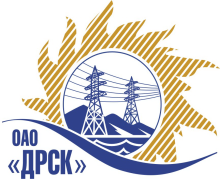 		Протокол выбора победителягород  Благовещенск, ул. Шевченко, 28ПРЕДМЕТ ЗАКУПКИ:Открытый запрос предложений Услуги по обслуживанию кондиционеров для нужд филиала ОАО «ДРСК» "Амурские электрические сети" (раздел  10 «Прочие услуги» № 605)Плановая стоимость: 801 200,00 руб. без НДС.ПРИСУТСТВОВАЛИ:На заседании присутствовали 7 членов Закупочной комиссии 2 уровня. ВОПРОСЫ ЗАСЕДАНИЯ ЗАКУПОЧНОЙ КОМИССИИ:О ранжировке предложений Участников закупки. Выбор победителяВОПРОС 1 «О ранжировке предложений Участников закупки. Выбор победителя»ОТМЕТИЛИ:В соответствии с критериями и процедурами оценки, изложенными в конкурсной документации, предлагается ранжировать предложения следующим образом:  На основании вышеприведенной ранжировки предложений предлагается признать Победителем Участника, занявшего первое место, а именно: ООО «Климатические системы»  (675000, Амурская область г. Благовещенск, ул. Ленина, 121) - Стоимость предложения 478 102,00 руб. без учета НДС (НДС не предусмотрен) Сроки выполнения работ: начала -  22.04.2013 г., окончание – 31.08.2013 г. Условия оплаты: без аванса, в течении 30 дней после подписания сторонами акта оказанных услуг.  Срок действия предложения до 10.06.2013 г.РЕШИЛИ:Утвердить ранжировку предложений. Признать Победителем ООО «Климатические системы»  (675000, Амурская область г. Благовещенск, ул. Ленина, 121) - Стоимость предложения 478 102,00 руб. без учета НДС (НДС не предусмотрен) Сроки выполнения работ: начала -  22.04.2013 г., окончание – 31.08.2013 г. Условия оплаты: без аванса, в течении 30 дней после подписания сторонами акта оказанных услуг.  Срок действия предложения до 10.06.2013 г.ДАЛЬНЕВОСТОЧНАЯ РАСПРЕДЕЛИТЕЛЬНАЯ СЕТЕВАЯ КОМПАНИЯУл.Шевченко, 28,   г.Благовещенск,  675000,     РоссияТел: (4162) 397-359; Тел/факс (4162) 397-200, 397-436Телетайп    154147 «МАРС»;         E-mail: doc@drsk.ruОКПО 78900638,    ОГРН  1052800111308,   ИНН/КПП  2801108200/280150001№  180/ПрУ-ВП06 мая 2013 годаМесто в ранжировкеНаименование и адрес участникаЦена заявки до переторжки, руб. без учета НДСЦена заявки после переторжки, руб. без учета НДСИные существенные условия1 местоООО «Климатические системы»  (675000, Амурская область г. Благовещенск, ул. Ленина, 121)609 752,00478 102,00Сроки выполнения работ: начала -  22.04.2013 г., окончание – 31.08.2013 г.Условия оплаты: без аванса, в течении 30 дней после подписания сторонами акта оказанных услуг. Срок действия предложения до 10.06.2013 г.2 местоООО «Интеллектуальные системы»  (675000, Амурская область г. Благовещенск, ул. Чайковского, 7)640 000,00563 200,00Сроки выполнения работ: начало -  с даты заключения договора, окончание – 01.07.2013 г.Условия оплаты: без аванса, в течении 30 дней после подписания сторонами акта оказанных услуг. Срок действия предложения до 10.06.2013 г.3 местоООО «Ковчег» (675000, Благовещенск, ул. Театральная 181/1)756 450,00730 000,00Сроки выполнения работ: начало -  17.04.2013 г., окончание – 30.08.2013 г.Условия оплаты: без аванса, в течении 30 дней после подписания сторонами акта оказанных услуг. Срок действия предложения до 02.07.2013 г.Ответственный секретарь Закупочной комиссии: Моторина О.А. «___»______2013 г._______________________________Технический секретарь Закупочной комиссии: Коврижкина Е.Ю.  «___»______2013 г._______________________________